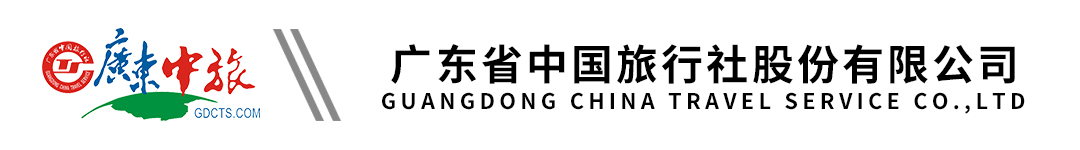 【潮汕深度游·住南澳岛+食足9餐本地美食】潮汕美食3天游丨赏湘子桥“光影秀”畅游经典景点丨体验非遗文化行程单行程安排费用说明其他说明产品编号TX-20230625SP65965858出发地广州市目的地潮州市行程天数3去程交通汽车返程交通汽车参考航班【接送点】【接送点】【接送点】【接送点】【接送点】产品亮点优选住宿：一晚住潮汕看灯光秀、一晚住南澳岛近距离玩海优选住宿：一晚住潮汕看灯光秀、一晚住南澳岛近距离玩海优选住宿：一晚住潮汕看灯光秀、一晚住南澳岛近距离玩海优选住宿：一晚住潮汕看灯光秀、一晚住南澳岛近距离玩海优选住宿：一晚住潮汕看灯光秀、一晚住南澳岛近距离玩海天数行程详情用餐住宿D1广州—潮州早餐：X     午餐：X     晚餐：X   潮州D2潮州—南澳早餐：√     午餐：√     晚餐：X   南澳岛D3汕头—广州早餐：√     午餐：√     晚餐：X   无费用包含1、交通：按实际参团人数安排空调旅游巴士，每人1正座；1、交通：按实际参团人数安排空调旅游巴士，每人1正座；1、交通：按实际参团人数安排空调旅游巴士，每人1正座；费用不包含1.行程中一切个人消费自理。1.行程中一切个人消费自理。1.行程中一切个人消费自理。预订须知1、此团30 人成团，为保证游客可如期出发，我社将与其他旅行社共同组团（拼团出发），如客人不接受拼团出发，请报名时以书面形式注明。如报名人数不足30 成人时无法成团，或遇特殊情况（如：当地天气原因或游客临时退团造成不成团等）致使团队无法按期出行，我社提前2 天通知游客，游客可根据自身情况改线或改期，如不能更改出游计划，我社将全额退还已交团费。【接待社：广州市途喜国际旅行社有限公司，许可证号：L-GD02199，质监电话：18027368336】 温馨提示1、客人出团当天需要出示穗康码和接受体温测量，如出现下列情况之一，视为因客人原因退团。旅行社有权拒绝客人上车，客人应自觉配合。退改规则扣除已产生费用以及旅游合同规定的费用。